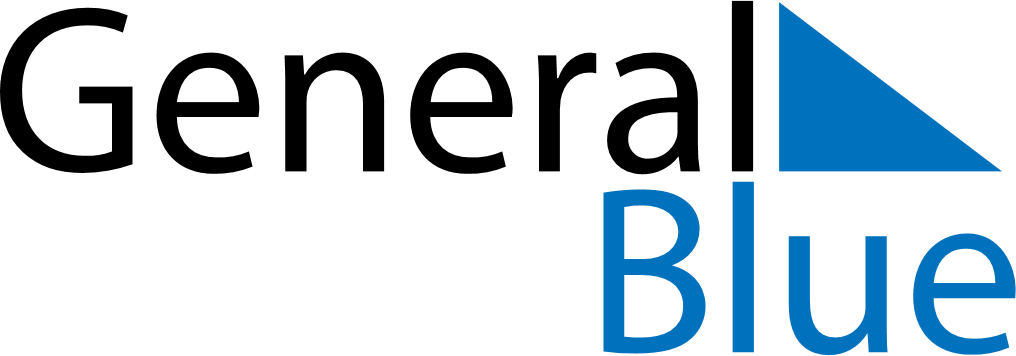 November 2025November 2025November 2025SerbiaSerbiaMONTUEWEDTHUFRISATSUN12345678910111213141516Armistice Day1718192021222324252627282930